Lekcja 	2h	   11.04. i  13.05  			          KLASA VII bTemat: Jak zaplanować wycieczkę .Podręcznik str. 244 - 247Ćwiczenie 1,2 str.110;   3,4 str. 111     W zeszycie:Etapy planowania wycieczki geograficznej.Podstawowe zasady bezpieczeństwa przy planowaniu wycieczki. Następnie wykonaj również w zeszycie - Polecenie 1 str. 247 podręcznik  i poniższą kartę pracy.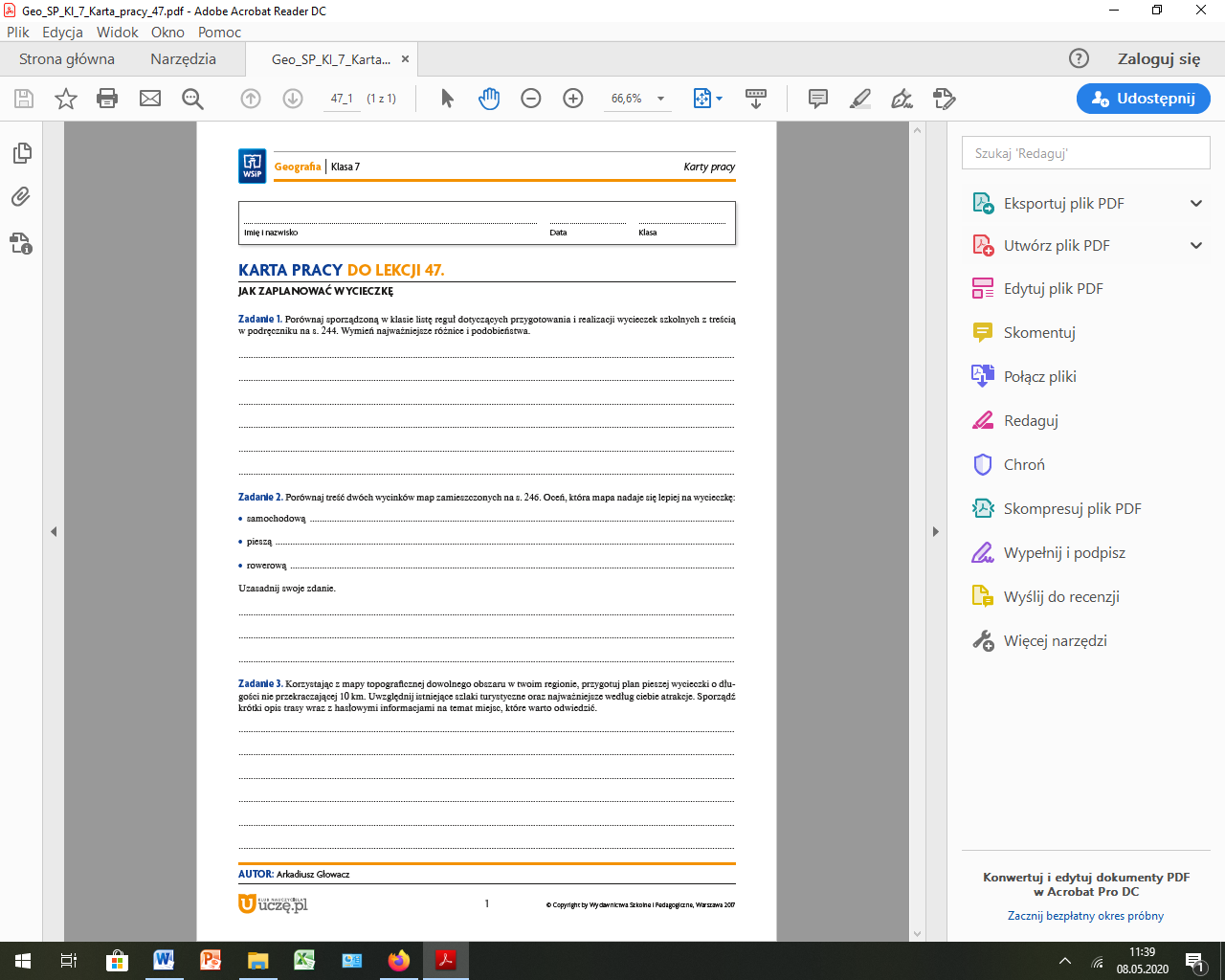 